                                                            PRESSEMELDINGEUROPAS VIKTIGSTE KULTURMINNEPRISER TILDELES 30 SPESIELT GODE PROSJEKTER FRA 18 FORSKJELLIGE LAND Brüssel / Haag, 30. juni 2022EU-kommisjonen og Europa Nostra har nettopp offentliggjort årets vinnere av De europeiske kulturminneprisene / Europa Nostra Awards, finansiert gjennom EUs “Creative Europe” program. 2022 markerer 20-års jubileet for denne Europas mest verdsatte pris innen kulturminnesektoren. Tretti spesielt gode prosjekter fordelt på fem klasser blant 18 ulike land er tildelt en pris. De fem klassene er tilpasset den senere tids utvikling og prioriteringer knyttet til europeisk kulturminnepolitikk og praksis.  Årets priser vil bli utdelt i Praha 26. september under den europeiske kulturminnesermonien som avholdes i den nylig restaurerte Stat Opera. Vertskap for kvelden er Mariya Gabriel, EU-kommisjonæren for innovasjon, forskning, kultur, utdannelse og ungdom og Prof. Dr. Hermann Parzinger, Europa Nostras Executive President..I forbindelse med annonseringen av prisvinnerne i 2022 uttaler EU-kommissæren Mariya Gabriel: «Mine varmeste lykkeønskninger til årets vinnere av De europeiske kulturminnepriser / Europa Nostra Awards, for den høye kvaliteten på deres arbeid og interessen for innovasjon. 2022 er et spesielt år siden vi markerer et tyveårs-jubileum for De europeiske kulturminnepriser, som er blitt den høyest verdsatte erkjennelsen innen det europeiske kulturminne-arbeid. Mange av de prisvinnende prosjektene tydeliggjør en stor interesse og et stort engasjement blant yngre mennesker for vår kulturarv, vår historie og vår kulturelle identitet. Dette har særlig relevans i 2022, Det Europeiske Ungdomsår. En spesiell hilsen går til de to ukrainske prisvinnerne. Programmet Creative Europe som er med å finansiere prisene står for fremme av kultur og kreativitet i arbeidet for å bygge mer inkluderende og samlende samfunn forankret i de europeiske kjerneverdier».Europa Nostras Executive President, Prof. Dr. Hermann Parzinger, uttalte: «Årets prisvinnere er sterke eksempler på hvordan vår kulturarv knytter oss til naturen og bidrar til å gi tilhørighet og identitet. Kulturarven er en integrert byggekloss i utviklingen av en sirkulær økonomi som understøtter en bærekraftig og inkluderende levemåte. Jeg gratulerer disse enestående prisvinnerne – både de profesjonelle og entusiastene – for deres helt sentrale og anbefalelsesverdige arbeid.» Vinnere av De europeiske kulturminnepriser / Europa Nostra Awards 20221 Konservering og tilpasset gjenbruk Aachen Battery, Atlantikwall Raversyde, West-Flanders, BELGIUMAachen Batteriet er det eneste gjenværende tyske kystbatteri fra første verdenskrig hvor det fortsatt er tilstrekkelig med deler igjen til å kunne gi besøkende en forståelse av batteriets struktur. Istandsettingen av stedet gir stor betydning og pedagogisk verdi i en europeisk sammenheng. Villa E-1027, Roquebrune-Cap-Martin, FRANCEVilla E-1027 ble skapt i 1920-årene av den irske arkitekten og møbeldesigneren Eileen Gray sammen med den rumenske arkitekten Jean Badovici. Villaens fullstendige istandsetting ned til alle innendørs objekter og materialer, inkludert avanserte systemer for å unngå korrosjon, er et forbilde for fremtidig bevaring av modernistisk arkitektur.Monument of Episkopi, Sikinos, GREECEDette imponerende romerske mausoléet som ble konvertert til en bysantisk kirke, har overlevd nesten intakt. Grundig forskning i kombinasjon med forsiktig konservering har resultert i et bevaringsprosjekt av høyeste kvalitet.Atlungstad Distillery, Ottestad, NORWAYDette er Norges eldste brenneri fra 1855. Det er fortsatt i produksjon. Istandsettingen omfatter gjenbruk av det gamle produksjonsanlegget, i tillegg til å gjenskape bygningens industrielle karakter og gi stedet nye sosial-kulturelle formål.Convent of the Capuchos, Sintra, PORTUGALDette klosterkomplekset, som ble bygget i 1560 i skogen i Sintra, formidler asketisk og åndelig hengivenhet. Alle bygningene og deres dekorative detaljer er restaurert, ved en kombinasjon av tradisjonelle teknikker og innovative løsninger. House of Religious Freedom, Cluj-Napoca, ROMANIADenne bygningen fra det 15 århundre er en av de eldste og mest betydningsfulle i Cluj-Napoca. Etter en tiårig  restaureringsprosess ble dette byhuset gjenåpnet som et kultursenter basert på idealene for religionsfrihet og toleranse. Illa del Rei, Menorca, SPAINRehabiliteringen av Illa del Rei er resultatet av et fruktbart samarbeid mellom en stiftelse etablert av lokale frivillige, som utviklet marinehospitalet fra 1711 til et museum, og et sveitsisk kunstgalleri, som satte i stand og forsiktig ga Langaras driftsbygninger nytt innhold.   St. Andrew’s Church, Kyiv, UKRAINEDenne omfattende og godt dokumenterte istandsettingen har sørget for å gi dette monumentet, som innehar stor kulturell og åndelig betydning, tilbake til det ukrainske folk. Kirken fungerer nå som et museum hvor det holdes gudstjenester, møter innen vitenskap og utdannelse og kammermusikk-konserter.             ForskningHeritage Opportunities/threats within Mega-Events in Europe (HOMEE), CYPRUS / ITALY / POLAND / UNITED KINGDOMDette prosjektet har undersøkt mulighetene og utfordringene knyttet til det å arrangere kjempe-tilstelninger i byer preget av kulturminner. Det ble etablert et viktig rammeverk med kvalitet for slike fremtidige arrangementer. SILKNOW, FRANCE / GERMANY / ITALY / POLAND / SLOVENIA / SPAINDette prosjektet, støttet av Horizen 2020, bidro til et omfattende kalkulerbart system som overskrider dagens systemer for å forbedre vår forståelse og kunnskap om Europas kulturarv knyttet til silke.          Heritage Quest, THE NETHERLANDSDette stor-skala befolkningforankrede vitenskapelige prosjektet innen arkeologi har avdekket nye arkeologiske gjenstander og kombinert moderne teknologi med samfunnsbygging.Safeguarding of Sicilian Puppet Theatre, ITALY Formålet med dette prosjektet var å sikre, fremme og forvalte, på en bærekraftig måte, den immaterielle kulturarven som de sicilianske dukketeatrene representerer.Utdannelse, trening og ferdigheterMasters and Apprentices, FINLANDI dette prosjektet kommer yngre og eldere generasjoner sammen på like betingelser, for å samarbeide og dele virksomheter knyttet til kulturminner - en ny og spennende modell for overføring av den immaterielle kulturarven.International Course on Wood Conservation Technology, NORWAYDette kurset har en tilnærming på tvers av ulike disipliner. Det lar fagfolk med ulik bakgrunn fra forskjellige land styrke sine kunnskaper og sin kompetanse innenfor området historisk bruk av tre.TISH Jewish Food Festival, Warsaw, POLANDGjennom denne markeringen av gamle jødiske mattradisjoner får deltakerne anledning til å dele sin historie, motarbeide stereotypier og bryte ned barrierer gjennom en serie matverksteder og matsmaking.Piscu School Museum and Workshop, ROMANIAKulturminner, samtidskunst og keramikk kommer sammen og genererer et kulturelt og utdannelsesmessig nav i et tidligere keramikkverksted. Sommerskoler, workshops og kulturelle møter bidrar til å formidle denne fascinerende kulturarven.Sewn Signs, ROMANIADette prosjektet hjelper til med å bevare ferdighetene knyttet til den tradisjonelle rumenske skjorten. Den er en sterk erklæring mot «fast fashion»-industrien.Symphony, SPAINGjennom en dyp audiovisuell erfaring skaper Symphony en større bevissthet og erkjennelse av kulturarven som ligger i den klassiske musikken for nye generasjoner.Befolkningens engasjement og bevisstgjøringRivers of Sofia, BULGARIAVed hjelp av arkitektoniske pop-up inngrep samt kulturell og kunnskapsmessig formidling, har dette initiativet gjort det mulig å gi punlikum adgang til Sofias kunstige elvebredder for første gang på 80 år. Det har også økt synligheten. Return to the Sámi Homeland, FINLANDEt gjennomtenkt program med offentlig dialog foregikk i forkant av at den store samlingen med samiske kulturgjenstander ble tilbakeført fra Finlands Nasjonalmuseum til det samiske museet Siida. Dette er et godt eksempel på tilbakeføring av kulturminner.Swapmuseum, Apulia, ITALYSwapmuseet muliggjør samarbeid mellom museer og unge mennesker innenfor museets daglige arbeid ved å hjelpe til å friske opp og styrke små lokale kulturinstitusjoner.Va' Sentiero, ITALYDette var en treårig grasrot ekspedisjon av unge entusiaster som gikk og dokumenterte den 8000 km lange vandreruten Sentiero, den lengste vandrerute i verden. Det var 3000 deltagere fra 10 land og mange lokalsamfunn som var engasjert.“Lumbardhi Public Again” Project, Prizren, KOSOVO Lumbardhi Public Again er et vellykket initiativ tatt for å redde den historiske kinoen i Lumbardhi fra privatisering og riving. Deres aktiviteter tilbakeførte kinoen som et kulturminne som er blitt et levende senter for kulturaktiviteter.Museum in the Village, PORTUGALDette kulturprogrammet bringer sammen museer, kunstnere og lokalsamfunn for å glede seg over kultur og kunst, lære om og friske opp lokale folkeminner og kulturminner samt gjøre kulturaktiviteter tilgjengelig i distriktene.PAX-Patios de la Axerquía, Córdoba, SPAINDette er et innovativt system for styring av kulturminnebygninger som fremmer en ny modell for bymessig fornyelse gjennom sosial innovasjon i en kulturminnesammenheng, basert på istandsetting av forlatte atrium hus (casa de vecinos) i Cordoba.Wikipedra, SPAINli Wikipedria utnyttter befolkningens kunnskaper til å utvikle en database som kan bevare kulturarven knyttet til tørrmuring i Spania og grenseområdene fra å bli glemt, gjennom en hjemmeside og en mobil app.World Vyshyvanka Day, UKRAINEDet som startet som en liten gruppe student er i dag en årlig fridag som feires internasjonalt og hjelper å ta vare på de ikoniske broderte ukrainske skjortene (vyshyvanka) som et viktig element i kulturarven til det ukrainske folk.KulturminnevinnereCosta Carras †, Athens, GREECE (posthumt)I mer enn 50 år arbeidet Costa Carras utrettelig til glede for Hellas` og Europas kulturarv og kulturlandskap for å skape en mer bærekraftig, inkluderende og vakker verden for fremtidige generasjoner. Han var en visjonær kulturverner, en eminent historiker og en sann europeer.La Paranza Cooperative, Naples, ITALYSiden tidlig på 2000-tallet har en gruppe unge venner arbeidet for å omgjøre Napolis katakomber til en levende turistattraksjon. Det har også resultert i en håndgripelig revitalisering av Sanita-området.Elżbieta Szumska, Złoty Stok, POLANDGjennom sitt utrettelige arbeid har Elzbieta Szumska bidratt til å gjøre den tidligere gullgruven Kopalnia Zlota i den lille byen Zloty Stok til en av Polens mest kjente turistattraksjoner.I tillegg er en Europa Nostra Award tildelt et usedvanlig kulturminneprosjekt fra et europeisk land som ikke er del av  EUs Creative Europe program:Kenan Yavuz Ethnography Museum, Bayburt, TURKEY (Befolkningens engasjement og bevisstgjøring)Dette museets mål er å bevare og gjenopplive den materielle og immaterielle kulturarven i Bayburt og Anatolia gjennom å sørge for interaktive opplevelser til publikum, laget i samarbeide med lokalsamfunnet.Prismottakerne ble valgt av en jury sammensatt av kulturminneksperter fra hele Europa. Disse er evaluert av den uavhengige Selection Committee bestående av kandidater foreslått av organisasjoner og enkeltmedlemmer fra 36 europeiske land.   Prisutdelings-seremonien 2022Prisvinnerne vil bli hedret under en seremoni 26. september i Stat Opera i Praha, ledet i fellesskap av den EUs kommisjonær for kultur og Executive President i Europa Nostra. Mottakere av Grand Prix og publikumsprisen, valgt blant årets vinnere, vil hver motta euro 10.000. Det vil bli bekjentgjort under seremonien. Mellom midten av august og midten av september vil publikum, oppmuntres til å vote online på publikumsprisen og mobilisere støtte til vinnerne fra sitt eget og andre europeiske land. Seremonien vil være et høydepunkt under Det europeiske kulturminne-toppmøte 2022 som holdes i Praha 25.-27. september. Toppmøtet, som er inkludert i programmet til det tsjekkiske presidenskapet i Europa-rådet, er organisert av Europa Nostra med støtte fra EU-kommisjonen. BakgrunnDe europeiske kulturminnepriser / Europa Nostra Awards ble etablert av EU-kommisjonen i 2002 og har siden vært driftet av Europa Nostra. Opplegget for pristildelingene blir støttet av EU gjennom Creative Europe programmet. I tyve år har priskonkurransen fått frem det beste innen kulturminnebevaring, oppmuntret til grenseoverskridende prosjekter og kunnskapsformidling samt etablert ulike nettverk blant kulturminne-arbeidere og entusiaster. Prisene utløser betydelige fordeler til vinnerne, som (inter)nasjonal oppmerksomhet, lettere tilgang til finansiering og økende besøkstall. I tillegg har prisene bidratt til større oppmerksomhet knyttet til vår felles kulturarv blant Europas befolkning. Prisene har derfor hatt en viktig rolle i arbeidet med å fremme de mange verdiene knyttet til den økonomiske, samfunnsmessige, og miljømessige siden ved Europas kulturminner og kulturlandskap For mer fakta og tall knyttet til prisene vennligst se www.europeanheritageawards.eu/facts-figures. Europa Nostra er den europeiske stemmen til sivilsamfunnet som beskytter og fremmer den kulturelle og naturlige kulturarven. Det er en pan-europeisk føderasjon av kulturminne-organisasjoner (NGOs) som er støttet av et bredt nettverk av offentlige organisasjoner, private selskaper og enkeltmennesker og dekker mer enn 40 land. Europa Nostra ble grunnlagt i 1963 og er i dag anerkjent som det største og mest representative kulturminne-nettverk i Europa. Organisasjonen ivaretar tette relasjoner med EU, Europarådet, UNESCO og andre internasjonale organisasjoner.Europa Nostra kjemper for å bevare Europas utsatte kulturminner og kulturmiljøer, særlig gjennom programmet  7 Most Endangered Programme. De gode resultatene støttes gjennom programmet European Heritage Awards / Europa Nostra Awards. Europa Nostra bidrar til å definere og implementere den europeiske strategi og politikk knyttet til kulturminner gjennom en særlig dialog med europeiske institusjoner og coordinering av den European Heritage Alliance. Europa Nostra er blant de offisielle partnerne til New European Bauhaus, et initiativ startet av EU-kommisjonen. Europa Nostra er Regional CO-Chair i Climate Heritage Network for Europa og Samveldet av uavhengige stater.Creative Europe er EUs program for støtte til de kulturelle og kreative sektorene for å gjøre dem i stand til å øke sitt bidrag til Europas samfunn, økonomi og det kulturelle miljø. Med et budsjett på euro 2,4 mrd. for perioden 2021-27, støtter dette programmet organisasjoner innenfor kulturminner, scenekunst, kunst, tverrfaglig kunst, forlagsvirksomhet, film, TV, musikk, videospill og mer enn ti tusen kunstnere og profesjonelle innenfor kultursektoren og audiovisuelt arbeid.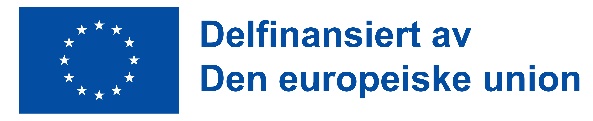 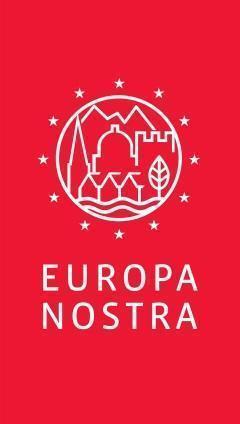 KONTAKTER  EUROPA NOSTRAAudrey Hogan, Programmes Officer
ah@europanostra.org, T. +31 70 302 40 52Joana Pinheiro, Communications Coordinatorjp@europanostra.org, M. +31 6 34 36 59 85EUROPEAN COMMISSION Sonya Gospodinovasonya.gospodinova@ec.europa.eu+32 2 2966953FINN UT MERPress release in various languagesAbout each Award winner:Information and Jury’s commentsVideos (in high resolution)Photos & e-banners (in high resolution)Creative Europe website Commissioner Gabriel’s website